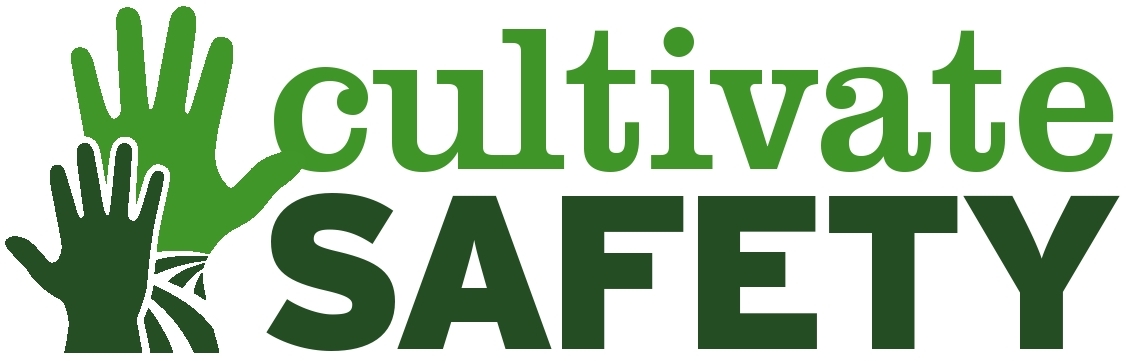 FOR IMMEDIATE RELEASESeptember 1, 2014CONTACT: Scott Heibergerheiberger.scott@mcrf.mfldclin.edu715-389-7541			Prevention briefs – eight articles that can save children’s livesMany injuries that happen to children on farms can be prevented. The Cultivate Safety initiative has produced a series of eight articles addressing common hazards and offering prevention tips. They are in .pdf and make great handouts. Read them at http://cultivatesafety.org/prevention-briefs.php.Topics include:Safe play areas Skid steer safetyWorking with livestockChild development and tractor operationPersonal protective equipmentKeeping kids away from tractorsYoung children and the farm worksite don’t mixDoing the job safelyThe Cultivate Safety website (www.cultivatesafety.org) features easy-to-use information about child development and best-practice guidelines for keeping kids safe while working and playing on farms. “The Cultivate Safety campaign’s message puts things in perspective,” said farmer Josh Meissner, Chili, Wis., who is featured in one of the campaign’s ads. “No matter how important the farm is to our way of life, it’s never worth the life of a child.”Cultivate Safety is an initiative of the National Children’s Center for Rural and Agricultural Health and Safety. ###